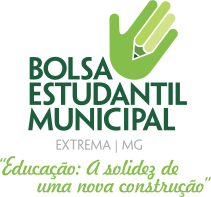 REUNIÃO DE RECADASTRO 11/03/2020Reunião Recadastro 11-03-2020 Aprovados Reunião Recadastro 11-03-2020 Aprovados Reunião Recadastro 11-03-2020 Aprovados SQNOMEOBSERVAÇÃO1Alessandra Valentim AlvesCondicionado2Anelise Oliveira Feliciano Batista 3Artur Juvenal da Silva4Beatriz Algarve da Rosa5Dayane Leite Brandão6Douglas Felipe de Morais7Egle Alexandre Chefaly8Gabriel Cavalcanti Santos Silva9Giulia Yumi Tonhi Hashimoto10Jessica Dayane de Oliveira Cunha 11Jessyca Ferreira de Morais12Karen Martin Brandão 13Lauana de Souza Santos Brigido14Lorrany Pinheiro Gomes15Mayara Aparecida Gonçalves Coutinho16Moises Alves da Silva17Naila de Freitas Teixeira18Natacha Lais Cardoso Matias19Nathali do Amaral Franco20Otavio Luis Araujo21Taynara Pereira dos Santos22Thamires Martins Lana Silva23Thomas Jefferson Toledo dos Santos24Yara Amaral Guedes